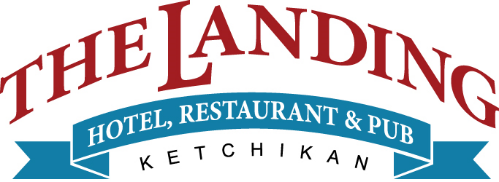 Stay 4 Nights, Get the 5th Night FreeWhen you selected this deal online, it would not let you choose less days in order to purchase the room. This price is only good for all five nights. In purchasing this Room you have agreed to:The cost of the stay being prorated over all 5 night stays. If you do not stay the full five night, your rate will be priced according to our Best Available Rate depending on the day of the week. If you must cancel your reservation doing so within 48 hours of your arrival date you will be forfeiting 1 nights stay at our Best Available Rate.If you are in agreement with all of the terms above, please sign below. We will refer to this document as well as the signatures on the registration card as your agreement to pay the cost of all five nights at a prorated price. _______________________					____________________Guest Signature						Date